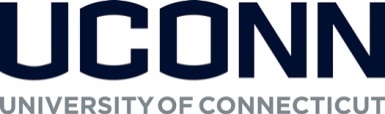 COURSE NUMBER: 2300Course Title: Abnormal PsychologyDepartment of PsychologySyllabus – Summer Session II – Online - 2016Excluding materials for purchase, syllabus information may be subject to change. The most up-to-date syllabus is located within the course in HuskyCT.Course and Instructor InformationCourse Title:  2300. Abnormal PsychologyCredits:  #3Format: OnlinePrerequisites:  PSYC 1100, and PSYC 1101 or 1103 Professor:  Dr. Nan TaylorEmail: nan.taylor@uconn.edu I will usually email you through HuskyCT and I will make Announcements on HuskyCTTelephone:  TBAOffice Hours/Availability: Will check into the course every 24 hours.Course MaterialsRequired course materials should be obtained before the first day of class.
Texts are available through a local or online bookstore. The UConn Co-op carries many materials that can be shipped via its online Textbooks To Go service. For more information, see Textbooks and Materials on our Enrolled Students page. Required Materials:Text: Butcher, J.N., Mineka. S., & Hooley, J. (2014).  Abnormal Psychology. 16th Edition, Pearson Education, Inc.
Additional course readings and media are available within HuskyCT, through either an Internet link or Library Resources Course DescriptionCatalogue Description: Nature of abnormal behavior, theories and data regarding symptoms, etiology, treatment and prevention of mental disorders.Additional faculty description: Summary: The course presents an overview of psychological science’s approach to the study of psychopathology.  The course surveys the range of diagnoses that guide research and treatment.  Theory, research design and methods, case studies and assessment reveal the extent of expertise that guides work in clinical psychology.  This work continues to generate discovery that advances both knowledge and the ability to help persons who suffer the pain of psychological disorders.Course ObjectivesBy the end of the semester, students should be able to:Demonstrate mastery of the knowledge base in Abnormal Psychology including the major theories, thinkers, constructs, methods, and findings that incrementally advance the science of Abnormal Psychology. Access online databases and review the various research methods and data analysis techniques used in the field of Abnormal Psychology.Discuss the implications of findings generated by peer-reviewed research and suggest arguments, decisions, or solutions that set new directions in the field of abnormal psychology.Critically analyze the evidence base and techniques used to assess and diagnose disorders, psychotherapies, and other treatments developed in the field of Abnormal Psychology and relate these to specific categories of disorder included in the DSM-V.Examine the historical and contemporary impact of a scientific approach to psychology and ethical issues related to abnormal psychology and mental health including stigma, deinstitutionalization, dangerousness, and the revisions in the DSM-5.Course Outline (and Calendar if Applicable)Week One – Module OneJuly 11– July 16	Chapter 1: Abnormal Psychology: An Overview	Chapter 4: Clinical Assessment and Diagnosis	Chapter 5: Stress and Physical and Mental Health	Chapter 6: Panic, Anxiety, and Their Disorders	Discussion Board: The Anxious Brain: The Brian Series	Lab: Anxiety Assessment Interview and Exposure Therapy Treatment	Journal: What is Mental Illness?	- Pass/Fail	Exam #1: Chapters 1, 4, 5 & 6Week Two – Module TwoJuly 17 – July 23	Chapter 2: History of Mental Illness	Chapter 7: Mood Disorders and Suicide 	Chapter 8: Somotoform and Dissociative Disorders	Chapter 9: Eating Disorders and Obesity	Discussion Board: Deep Brain Stimulation Methods	Lab: Depression Assessment Interview and Cognitive Behavior Therapy                                      Journal: Deinstitutionalization – Pass/Fail	Exam #2: Chapters 2, 7, 8 & Week Three – Module Three	July 24 – July 30	Chapter 3: Causal Factors and Viewpoints	Chapter 10: Personality Disorders		Chapter 11: Substance Related Disorders			Chapter 12: Sexual Variants, Abuse, and Dysfunctions			Discussion Board: Borderline Personality Disorder			Lab: Self-Harm Assessment Interview and Dialectical Behavior Therapy			Journal: Mental Illness as a Brain Disorder – Pass/Fail			Exam #3: Chapters 3, 10, 11 & 12Week Four – Module Four		July 31 – August 06	Chapter 13: Schizophrenia and Psychotic Disorders			Chapter 14: Neurocognitive Disorders				Chapter 15: Disorders of Childhood and Adolescence			Discussion Board: Autism: Discussion in Early Mechanisms; 			Schizophrenia: The Brain Series			Lab: Schizophrenia Assessment Interview and Cognitive Behavior Therapy for 					Schizophrenia			Journal: Schizophrenia: Stolen Minds and Stolen Lives – Pass/Fail			No ExamWeek Five – Module Five		August 07 -		Chapter 16: TherapyAugust 12 		Chapter 17: Abnormal Psychology and Law			Discussion Board: None			Lab: Dangerousness: Enrichment			Journal: The Brain, Law, and Blame.  Enrichment			Exam #4: Chapters 13, 14, 15, 16, & 17All work must be complete by August 12.Course Requirements and GradingAssessment and Grading:Component A: There will be four exams.  Exam #1 evaluates mastery of knowledge content in Chapters 1, 4, 5 & 6.  Exam #2 evaluates mastery of knowledge content in Chapters 2, 7, 8, & 9.  Exam #3 evaluates mastery of knowledge in Chapters 3, 10, 11, & 12.   Exam #4 evaluates mastery of knowledge in Chapters 13, 14, 15, 16, & 17.  Each exam has 35 multiple-choice questions.  You may drop your lowest grade. The average of your grade in the three exams contributes one-half to your grade in the course.Component B: You are required to complete 4 Discussion Boards related to 4 different categories of disorder. You can earn 25 points for each of the four assignments for a total of 100 points. The average of your grades in the four Discussion Boards and your grades on the Labs as described below in Component C contributes one-half to your grade in the course.Component C: You are required to complete 4 Labs that involve Case Study diagnostic Interviews and Treatments.  You can earn 25 points for the first four labs in the course. The fifth Lab is for enrichment and does not add or cost you any points. You can earn a total of 100 points for the four Labs.  The average of your grades in the four Labs and the four Discussion Boards contributes one-half to your grade in the course.Component D: You are required to complete 5 Journals that involve writing to learn about critical issues in the field of mental health.  This assignment is Pass-Fail.  Your must pass all five assignments or lose 5 points off the final grade in the course.Grading Scale:UndergradDue Dates and Late Policy
Deadlines are based on Eastern Standard Time; if you are in a different time zone, please adjust your submittal times accordingly. The instructor reserves the right to change dates accordingly as the semester progresses.  All changes will be communicated in an appropriate manner.You may complete the work out of sequence.  For example, some people address the Knowledge Base work in the exams first.  Others choose to do the discussion boards or labs first.  You can also complete the work during the week it is assigned.  You are free to make your own schedule.  However, for the sake of evaluation you should complete all of Modules One and Two by July 26 and all of the Modules should be done by August 08.Feedback and GradesI will make every effort to provide feedback and grades in 48 hours. To keep track of your performance in the course, refer to My Grades in HuskyCT.Student Responsibilities and ResourcesAs a member of the University of Connecticut student community, you are held to certain standards and academic policies. In addition, there are numerous resources available to help you succeed in your academic work. This section provides a brief overview to important standards, policies and resources.
Student Code
You are responsible for acting in accordance with the University of Connecticut's Student Code  Review and  become familiar with these expectations. In particular, make sure you have read the section that applies to you on Academic Integrity:
Academic Integrity in Undergraduate Education and ResearchAcademic Integrity in Graduate Education and Research
Cheating and plagiarism are taken very seriously at the University of Connecticut. As a student, it is your responsibility to avoid plagiarism. If you need more information about the subject of plagiarism, use the following resources:Plagiarism: How to Recognize it and How to Avoid ItInstructional Module about PlagiarismUniversity of Connecticut Libraries’ Student Instruction (includes research, citing and writing resources)CopyrightCopyrighted materials within the course are only for the use of students enrolled in the course for purposes associated with this course and may not be retained or further disseminated.Netiquette and CommunicationAt all times, course communication with fellow students and the instructor are to be professional and courteous. It is expected that you proofread all your written communication, including discussion posts, assignment submissions, and mail messages. If you are new to online learning or need a netiquette refresher, please look at this guide titled, The Core Rules of Netiquette. Adding or Dropping a CourseIf you should decide to add or drop a course, there are official procedures to follow:  Matriculated students should add or drop a course through the Student Administration System.Non-degree students should refer to Non-Degree Add/Drop Information located on the registrar’s website.
You must officially drop a course to avoid receiving an "F" on your permanent transcript. Simply discontinuing class or informing the instructor you want to drop does not constitute an official drop of the course. For more information, refer to the:
Undergraduate CatalogGraduate Catalog http://catalog.grad.uconn.edu/grad_catalog.htmlgrad_catalog.htmlAcademic Calendar The University's Academic Calendar contains important semester dates.Academic Support ResourcesTechnology and Academic Help provides a guide to technical and academic assistance. Students with DisabilitiesStudents needing special accommodations should work with the University's Center for Students with Disabilities (CSD). You may contact CSD by calling (860) 486-2020 or by emailing csd@uconn.edu. If your request for accommodation is approved, CSD will send an accommodation letter directly to your instructor(s) so that special arrangements can be made. (Note: Student requests for accommodation must be filed each semester.)
Blackboard measures and evaluates accessibility using two sets of standards: the WCAG 2.0 standards issued by the World Wide Web Consortium (W3C) and Section 508 of the Rehabilitation Act issued in the United States federal government.” (Retrieved March 24, 2013 fromhttp://www.blackboard.com/platforms/learn/resources/accessibility.aspx)Software Requirements and Technical HelpWord processing softwareAdobe Acrobat ReaderInternet access(add additional items as needed)This course is completely facilitated online using the learning management platform, HuskyCT. If you have difficulty accessing HuskyCT, online students have access to the in person/live person support options available during regular business hours in the Digital Learning Center (www.dlc.uconn.edu). Students also have 24x7 access to live chat, phone and support documents through www.ecampus24x7.uconn.edu.Minimum Technical SkillsTo be successful in this course, you will need the following technical skills:
Use electronic mail with attachments.Save files in commonly used word processing program formats.Copy and paste text, graphics or hyperlinks.Work within two or more browser windows simultaneously.Open and access PDF files. (add additional skills as needed)University students are expected to demonstrate competency in Computer Technology. Explore the Computer Technology Competencies page for more information.Evaluation of the CourseStudents will be provided an opportunity to evaluate instruction in this course using the University's standard procedures, which are administered by the Office of Institutional Research and Effectiveness (OIRE). Additional informal formative surveys may also be administered within the course as an optional evaluation tool.Course ComponentsWeightComponent A – ExamsOne-HalfComponents B & C –Discussion Board and LabsOne-HalfComponent D –JournalsMust pass Journals 1, 2, 3, & 4 or,You will lose 5 points from the final grade earnedGradeLetter GradeGPA93-100A4.090-92A-3.787-89B+3.383-86B3.080-82B-2.777-79C+2.373-76C2.070-72C-1.767-69D+1.363-66D1.060-62D-0.7<60F0.0